Schrijfopdracht groep 5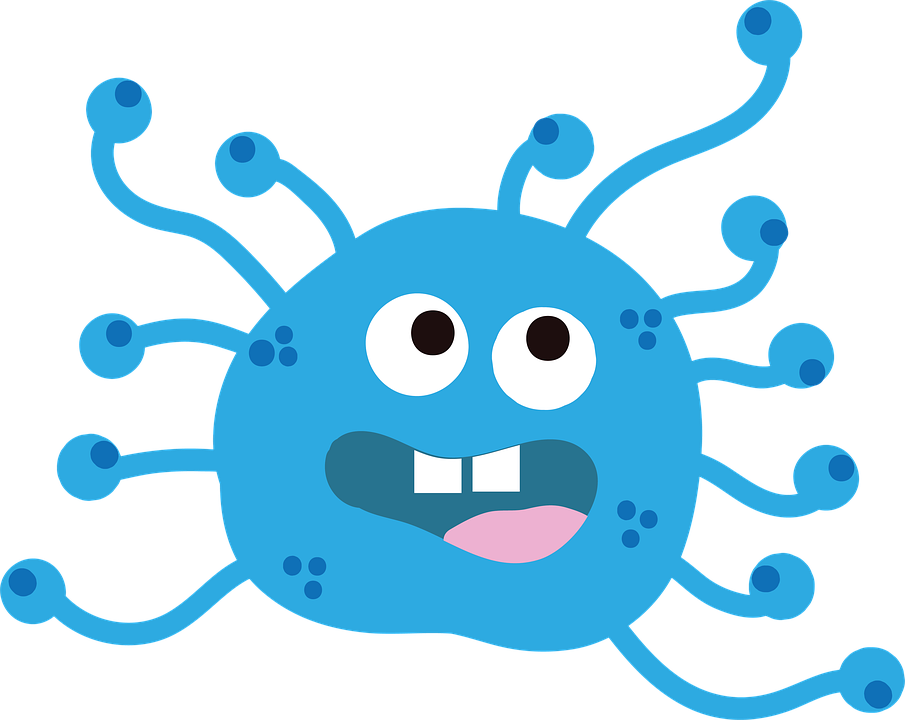 Zo zat je gezellig met je hele groep op school en zo zit je thuis je lessen te volgen via een laptop of tablet. Wat is er ontzettend veel veranderd door het Corona-virus. En wat missen we elkaar op school. Ik snap dat jullie je zorgen maken, dat doen we allemaal. Maar in deze les gaan we proberen om de zorgen om te zetten in positieve gedachten. Hoe? Dat lees je hier!Anti-verveel tipsNu je hele dagen thuis bent, zul je je vast ook wel eens vervelen. En daar heb je dan natuurlijk ook weer oplossingen voor bedacht! Opdracht Je gaat een doe-tekst schrijven waarin je anti-verveeltips geeft. BeginBegin met een korte tekst over jezelf. Wat doe jij overdag? Welke boeken lees je? Hoe lang ben je met je huiswerk bezig? Wie spreek je nog buiten je gezin? Hoe houd je contact met je opa en oma?  KernVertel dat je anti-verveeltips hebt bedacht. Zet elke tip op een nieuwe regel. Denk eraan dat elke tip begint met een doe-woord. (denk maar aan onze begrijpend leeslessen over doe-teksten). Bedenk tips die zo leuk zijn dat een ander die vast niet heeft bedacht. Slot Sluit je tekst af met een leuke zin, bijvoorbeeld: Ik hoop dat jullie mijn tips gaan gebruiken!  Wat doen we met jouw tekst?We maken een lijst met de leukste tips en die sturen we aan jullie. Zo helpen we elkaar allemaal een beetje door deze moeilijke tijd heen.Waar letten we op?Je tekst is goed opgebouwd en je tips zijn goed te gebruiken.Je hebt 6 tips geschreven (meer mag natuurlijk ook!)Je maakt goede zinnen die beginnen met een hoofdletter en eindigen op een punt, uitroepteken of vraagteken. De tips beginnen allemaal met een doe-woord. Stuur je tekst voor …. naar …… 